ПРОЕКТ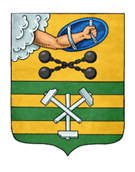 ПЕТРОЗАВОДСКИЙ ГОРОДСКОЙ СОВЕТ29 сессия 28 созываРЕШЕНИЕот _________ № _________О внесении изменения в Решение Петрозаводского городского Совета от 18.09.2019 № 28/26-504 «О ликвидации Петрозаводского муниципального унитарного предприятия банно-прачечных услуг»В соответствии с Федеральным законом от 06.10.2003 № 131-ФЗ «Об общих принципах организации местного самоуправления в Российской Федерации», статьей 61 Гражданского кодекса Российской Федерации, статьей 35 Федерального закона от 14.11.2002 № 161-ФЗ «О государственных и муниципальных унитарных предприятиях», статьей 142 Устава Петрозаводского городского округа, Петрозаводский городской СоветРЕШИЛ:Внести изменение в Решение Петрозаводского городского Совета от 18.09.2019 № 28/26-504 «О ликвидации Петрозаводского муниципального унитарного предприятия банно-прачечных услуг», изложив пункт 3 в следующей редакции:«3. Ликвидационной комиссии обеспечить проведение процедурных действий, связанных с ликвидацией предприятия, в соответствии с действующим законодательством в срок до 30.04.2020.».Председатель Петрозаводского городского Совета                                                       Г.П. БоднарчукЛист согласованияк проекту решения Петрозаводского городского Совета«О внесении изменения в Решение Петрозаводского городского Совета от 18.09.2019 № 28/26-504 «О ликвидации Петрозаводского муниципального унитарного предприятия банно-прачечных услуг»Пояснительная запискак проекту решения Петрозаводского городского Совета«О внесении изменения в Решение Петрозаводского городского Совета от 18.09.2019 № 28/26-504 «О ликвидации Петрозаводского муниципального унитарного предприятия банно-прачечных услуг»Петрозаводским городским Советом 18.09.2019 было принято решение о ликвидации Петрозаводского муниципального унитарного предприятия банно-прачечных услуг в течение шести месяцев со дня вступления в силу решения.В связи с обращением председателя ликвидационной комиссии ПМУП банно-прачечных услуг от 13.02.2020 № 10, учитывая что депутатами Петрозаводского городского Совета должен быть утвержден ликвидационный баланс, а в соответствии с планом работы Петрозаводского городского Совета заседание очередной сессии состоится 25 марта 2020 года, принимая во внимание необходимость проведения заключительных мероприятий по ликвидации ПМУП банно-прачечных услуг, подготовлен настоящий проект решения Петрозаводского городского Совета «О внесении изменения в Решение Петрозаводского городского Совета от 18.09.2019 № 28/26-504 «О ликвидации Петрозаводского муниципального унитарного предприятия банно-прачечных услуг».Заместитель главы Администрации Петрозаводского городского округа –председатель комитета жилищно-коммунального хозяйства                                                                             Ю.И. МизинковаДолжностьДатаПодписьФ.И.О.Заместитель главы Администрации Петрозаводского городского округа - председатель комитета жилищно-коммунального хозяйстваЮ.И. МизинковаНачальник нормативно-правового управления аппарата Администрации Петрозаводского городского округа Ю.В. УльяноваЗаместитель главы Администрации Петрозаводского городского округа – руководитель аппарата Администрации Петрозаводского городского округаО.А. Старикова